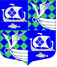 АДМИНИСТРАЦИЯ МУНИЦИПАЛЬНОГО ОБРАЗОВАНИЯ«ПРИМОРСКОЕ ГОРОДСКОЕ ПОСЕЛЕНИЕ»ВЫБОРГСКОГО РАЙОНА ЛЕНИНГРАДСКОЙ ОБЛАСТИ РАСПОРЯЖЕНИЕ22.03.2019 г.                                                                                                             № 65 - рО проведении мероприятий по санитарной уборке и благоустройству территорий  МО «Приморское городское поселение» Выборгского района Ленинградской области в 2019 годуВ целях обеспечения чистоты и порядка, улучшения санитарного состояния территорий, для обеспечения комфортности среды проживания населения, выполнить на территории МО «Приморское городское поселение» Выборгского района Ленинградской области следующие работы по благоустройству: 1.  Провести мероприятия по санитарной уборке и благоустройству территории МО «Приморское городское поселение» Выборгского района Ленинградской области, а так же воинских и братских захоронений, мемориальных комплексов и памятных мест, расположенных на территории МО «Приморское городское поселение» с 22.04.2019 г. по 06.05.2019 г.;2. Утвердить состав штаба по благоустройству на период проведения мероприятий по санитарной уборке и благоустройству территории муниципального образования «Приморское городское поселение» согласно Приложения № 12.1.   Штабу по благоустройству в срок до 15.04.2019 г. года подготовить график мероприятий по благоустройству и санитарной уборке территорий, довести график до предприятий и населения МО «Приморское городское поселение»    2.2. Руководителям предприятий, учреждений и организаций, независимо от форм собственности и вида деятельности, организовать проведение мероприятий по санитарной очистке закрепленных территорий собственными силами до 30.04.2019 г., в обязательном порядке предоставить в администрацию МО «Приморское городское поселение» фотоотчет о проделанной работе.  2.3. При планировании проведения санитарной уборки всем руководителям предусмотреть следующие виды работ:уборка территории предприятий, учреждений и организаций от мусора; уборка территорий прилегающих к предприятиям, учреждениям и организациям в радиусе не менее 10 м;помывка окон, дверей, витрин, обновление вывесок, рекламных стендов, табло и щитов, установка урн;мусор, собранный на закрепленных территориях предприятий вывозится силами предприятий до мест временного расположения контейнеров (адресный перечень согласно Приложения №3)членам штаба по благоустройству либо их представителям обеспечивать контроль за выполнением работКомпаниям по управлению многоквартирными домами:            -  организовать и провести субботники с жителями населенных пунктов             -  обеспечить жильцов домов инвентарем            -  организовать вывоз мусора с дворовых территорий.Председателям советов домов, старостам населенных пунктов,  общественному совету по вопросам жилищно - коммунального хозяйства при администрации муниципального образования «Приморское  городское поселение»:-  организовать и провести субботники с жителями населенных пунктов (с обязательным предоставлением фотоотчета о проделанной работе) Жителям частного сектора своими силами убрать территорию, прилегающую к домовладениям в радиусе не менее 10-ти метров от ограждения, снести покосившиеся сараи и заборы в срок до 30.04.2019 года.Запрещается сжигание, закапывание мусораКонтроль за исполнением данного распоряжения оставляю за собой.    И.О. Главы администрации                                                               Н. В. СтоляровРазослано: дело, членам штаба по благоустройству, предприятиям и организациям МО «Приморское городское поселение»Приложение № 1 к распоряжению № 65-р  от 22.03.2019 г.СОСТАВ ШТАБА ПО БЛАГОУСТРОЙСТВУ ТЕРРИТОРИИ МО «ПРИМОРСКОЕ ГОРОДСКОЕ ПОСЕЛЕНИЕ»Руководитель штаба: Столяров Н. В.  – И.О. главы администрации МО «Приморское городское поселение»Члены штаба:- Комарова О. В. - заместитель главы администрации МО «Приморское городское поселение»;- Слобожанюк С. В. -  заместитель главы администрации МО «Приморское городское поселение»;- Черун Н. В. -  специалист администрации МО «Приморское городское поселение»;- представитель в/ч 12633-2  - по согласованию- представитель ООО «Транснефть-Порт-Приморск» - по согласованию- представитель ООО «Приморский Торговый Порт» - по согласованию- представитель ООО ПКФ «Петро-Васт»;- представитель ООО «РАСЭМ»  -  представители управляющих компаний ООО «ОРИОН-СЕРВИС», ООО «Единство  плюс», ООО ««Энергопроект-М»       - представители ТСЖ «Ермилово», ТСЖ «Нефтяник», ТСЖ «НИЦ СЗК»	     - представитель  депутатского корпуса Совета депутатов МО «Приморское городское поселение»;- Ращенко Н. В.  – председатель «Совета молодежи» МО «Приморское городское поселение»;- Егорова  О. А. – директор МБУК ЕКДЦ  г. Приморск- Овчинников А. Г. – директор МБУ «СЦ г.Приморск»- представитель ГП «Приозерское ДРСУ» - по согласованию      - представитель  ГП «Пригородное ДРСУ № 1»- по согласованию- представитель ОАО «ЛОЭСК» Филиал "Северные электросети" - представитель ООО «АМПЕР»Приложение № 2 к распоряжению № 65-р от 22.03.2019 г.График мероприятий по благоустройству и санитарной очистке территорийМО «Приморское городское поселение»Благоустройство:1.        Подготовка газонов, клумб, приобретение и высадка цветочной рассады – ответственный  ООО «КОРИССТРОЙ» - срок до 15 мая.2.        Вывеска баннеров, уличных украшений к 9 мая, ответственный: зам. главы администрации Слобожанюк С. В., срок до 25 апреля Благоустройство детских площадок, ответственный -  ООО «КОРИССТРОЙ»Окраска остановок общественного транспорта – ответственный:  ООО «КОРИССТРОЙ», ГП «Приозерское ДРСУ», ГП «Пригородное ДРСУ № 1»Приложение № 3 к распоряжению № 65-р  от 22.03.2019 г.      Адресный перечень территорий расположения контейнеров: 1. г. Приморск:   - Пушкинская аллея    - Выборгское шоссе (у стадиона) 2.  пос. Красная Долина- у Дома Культуры3. пос. Рябово -  на контейнерной площадке у торгового центра4. пос. Ермилово - между домами № 8 и № 11.5.  пос. Глебычево: - ул. Мира между 1 и 2 домом,-  у д.10 (дорога на СНТ «Полет»).Наименование работСрок Исполнитель1Благоустройство братских захоронений г. Приморск, п. Глебычево,  п. Ермилово, п. Лужки, п. Озерки, п. Рябово, о. Большой Березовый,                 п. Вязы,  п. Годуновка    до 5 мая Администрация, совет молодежи, подведомственные бюджетные учреждения 2Чистка дворовых территорий МО «Приморское городское поселение» :- п. Глебычево- г. Приморск, Ермилово – городок, п. Красная Долина, п. Рябово, п. Камышовка- п. Ермилово (верхнее)до 30 апреляООО «ОРИОН-СЕРВИС»ООО «Единство плюс»ООО ««Энергопроект-М»ТСЖ «Ермилово»ТСЖ «Нефтяник»ТСЖ «НИЦ СЗК»Старосты населенных пунктов, председатели советов домов3Уборка территорий в соответствии с муниципальным контрактом (территория, дороги, остановки общественного транспорта) (постоянно)ООО «КОРИССТРОЙ»4Очистка территории детских игровых и спортивных площадок от мусора;Проведение косметического ремонта детских игровых и спортивных площадок, скамеекдо 30 апреля (постоянно)ООО «КОРИССТРОЙ»Старосты населенных пунктов5Произвести снос старых заборов, покосившихся сараев и устранить захламленность дворовых территорий в городе Приморске, п. Рябово, п. Красная Долина, п. Лужки, д. Камышовка,   п. Ермиловоп. Глебычеводо 30 апрелядо 30  апреляООО «ОРИОН-СЕРВИС»ООО «Единство плюс»ООО ««Энергопроект-М»ТСЖ «Ермилово»ТСЖ «Нефтяник»ТСЖ «НИЦ СЗК»Старосты населенных пунктов6Уборка прибрежной полосы вдоль наб. Лебедева (от причала № 29 до Березового переулка)до 29 апреляОАО «Транснефть порт Приморск», ОАО «Приморский торговый порт»7Уборка прибрежной полосы и территории у родника (г. Приморск, Морской переулок)до 29 апреля«Северо-западный энергетический таможенный пост»7ул. Гагарина (от пограничной части до наб. Гагарина (маг. «Золотая рыбка»),  территория вокруг пограничной части согласно землеотвода, территория у дома № 2 по ул. Ю.Гагарина до 29 апреляОтделение г. Приморска службы в г. Выборге пограничное управление ФСБ РФ по СПБ и ЛО8ул. Вокзальная, ул. Пушкинская аллеядо 29 апреляООО «Коксохиммонтаж Северо-Запад»9Уборка береговой зоны 23 апреля-05 маяСовет молодежи10Территория стадиона, прилежащая к стадиону; Территория родника (п. Глебычево) до 29 апреля«Спортивный центр Приморск» 11Уборка территории парка                (у пушки)до 29 апреляСовет ветеранов, ООО «КОРИССТРОЙ» 12Уборка придомовой территории, военного городка и пустырей, прилегающих к дворовым территориям в п. Глебычево (также территория за гаражами)до 29 апреля«Военная часть 12633-2»                  13Береговая зона, прилегающая к территории ОАО «ГКЗ», пешеходная дорожка от пос. Глебычево до ОАО «ГКЗ»до 29 апреля«Военная часть 12633-2»                  14Уборка региональных дорог. Уборка веток, мусора, остановочных павильонов  и прилегающих к ним территорий до 29 апреляГП «Приозерское ДРСУ» ГП «Пригородное ДРСУ № 1»15Уборка веток, мусора, демонтированных опор (столбов) после реконструкциилиний электроснабжений до 29 апреляООО «Ампер», филиал ОАО «ЛОЭСК» «Выборгские городские электрические сети» 16Уборка сухой растительности,  веток, мусора, на территории газгольдеров и  прилегающих  к ним территориях, расположенных на территории поселениядо 29 апреля (постоянно)ОАО «Газпром газораспределение Ленинградская область»ООО ЛОГАЗ ИНВЕСТ  филиал "Выборгский"17Уборка территорий предприятий, учреждений и организаций, а также уборка территорий, прилегающих к предприятиям, учреждениям и организациям в радиусе  не менее 10 метров.до 29 апреляПредприятия, учреждения и организации, независимо от форм собственности и вида деятельности, общеобразовательные учреждения, учреждения  здравоохранения  (садоводческие товарищества, стоянки маломерных судов (причалы № 29, 30), гаражные кооперативы, индивидуальные предприниматели, автомобильные стоянки и т.д.)18Обеспечить:- вывоз мусора, собранного на закрепленных территориях до мест временного расположения контейнеров- необходимым количеством дополнительных контейнеров для сбора и вывоза собранного мусора- своевременный вывоз собранного мусора22 апреля-7 маяООО «ОРИОН-СЕРВИС»ООО «Единство плюс»ООО ««Энергопроект-М»ТСЖ «Ермилово»ТСЖ «Нефтяник»ТСЖ «НИЦ СЗК»ООО ПКФ  «Петро-Васт» ООО «РАСЭМ»